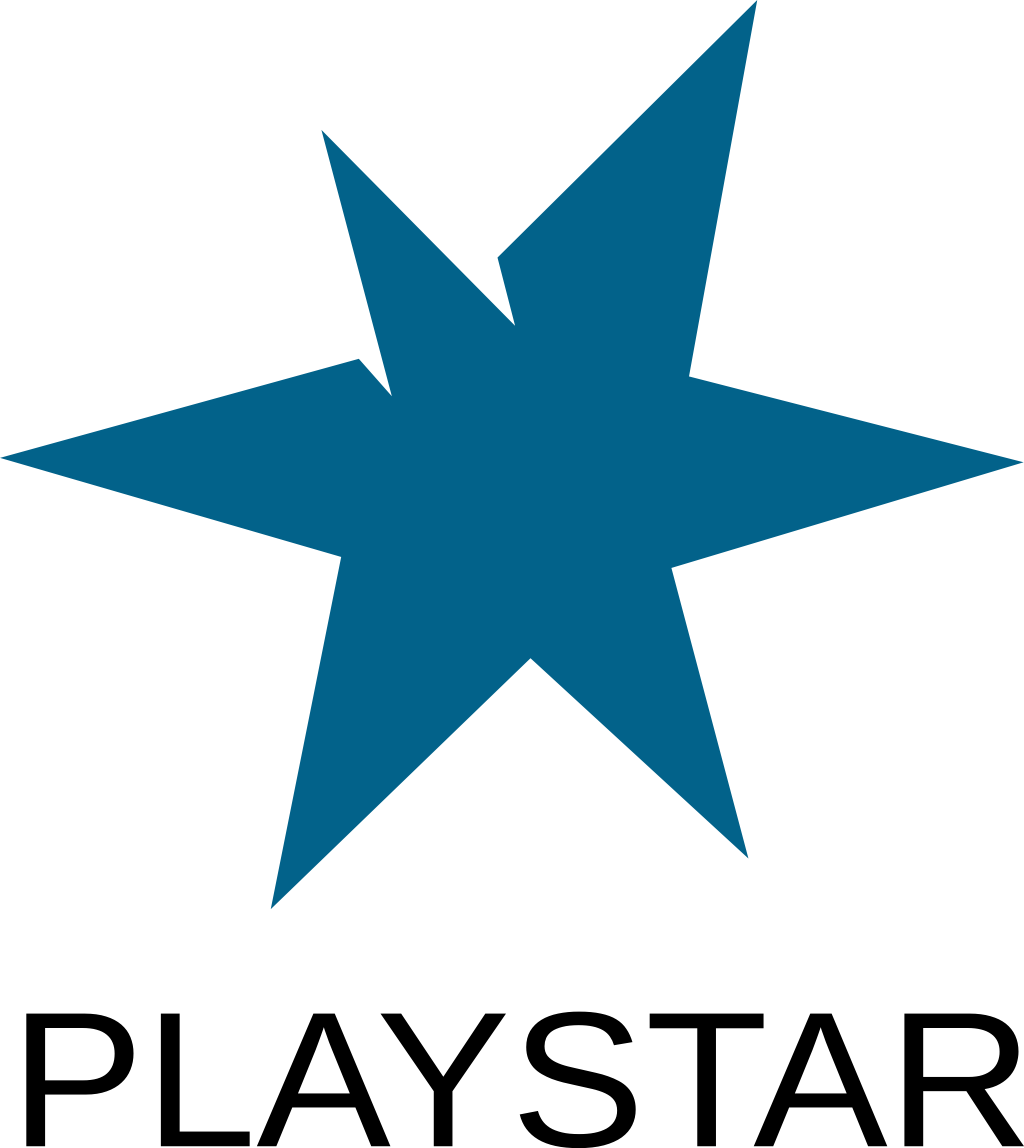 Playstars årsmöte 2011-03-27Dagordning:1. Mötets öppnande
2. Mötets behörighet
3. Val av mötets ordförande
4. Val av mötets sekreterare
5. Val av två personer att justera protokollet6. Val av rösträknare
7. Styrelsens verksamhetsberättelse för förra året
8. Ekonomisk berättelse för förra året
9. Revisorernas berättelse för förra året
10. Ansvarsfrihet för förra årets styrelse
11. Årets verksamhetsplan
12. Årets budget och fastställande av medlemsavgift
13. Motioner
14. Val av årets styrelse
15. Val av årets revisor
16. Val av årets valberedare
17. Övriga frågor
18. Mötets avslutandeBilagor:1. Röstlängd2. Verksamhetsberättelse3. Ekonomisk berättelse4. Verksamhetsplan1. Mötets öppnande: Mötet förklarades öppnat.
2. Mötets behörighet: Mötet förklarades behörigt.
3. Val av mötets ordförande: Tommy Jonsson valdes till mötesordförande.  
4. Val av mötets sekreterare:  Alexander Hjelm valdes till mötessekreterare.
5. Val av två personer att justera protokollet:  William Binninge-Högberg och Hampus Lindeberg valdes till justerare. 6. Val av rösträknare: Johan Odelberg valdes till rösträknare.
7. Styrelsens verksamhetsberättelse för förra året: Verksamhetsplanen lades till handlingarna (se bilaga 2).
8. Ekonomisk berättelse för förra året: Den ekonomiska berättelsen lades till handlingarna (se bilaga 3).
9. Revisorns berättelse för förra året: Frågan bordlades till extrainsatt årsmöte.
10. Ansvarsfrihet för förra årets styrelse: Frågan bordlades till extrainsatt årsmöte.
11. Årets verksamhetsplan: Verksamhetsplanen lades till handlingarna (se bilaga 4).
12. Årets budget och fastställande av medlemsavgift: Budgeten lades till handlingarna (se separat dokument).Medlemsavgiften fastställdes till 0 kr. 
13. Motioner:Inga motioner inkom.
14. Val av årets styrelse Årsmötet valde:Ordförande: Tommy JonssonVice ordförande: Alexander HjelmRådgivare: Jonas JonssonKassör:  Therese CarlssonLedamöter: Johan OdelbergSebastian HjelmPeter NelsonAndreas Wall-HorgenHampus LindebergAndreas HallqvistRasmus Bolander15. Val av årets revisorer: William Binninge-Högberg valdes till verksamhetsrevisor.Veronica Bertilson(SRF, Sveriges Redovisningskonsulters Förbund) valdes till ekonomisk revisor.
16. Val av årets valberedare: Årsmötet valde Oliver Sundström till valberedare.  
17. Övriga frågor: 17.1. Arrangemang under spelveckan:Oliver Sundström föreslår att Playstar arrangerar något under spelveckan.Förslaget antogs av årsmötet.
18. Mötets avslutande:Tommy Jonsson förklarade årsmötet avslutat.Ordförande: Tommy Jonsson                            Rådgivare: Jonas Jonsson________________________                             ________________________                  Justerare: William Binninge-Högberg              Justerare: Hampus Lindeberg________________________                             ________________________                  Bilaga 1 – Röstlängden Tommy Jonsson
Pontus Karsbo
Alexander Hjelm
Sebastian Hjelm
Johan Odelberg
Peter Nelson
William Binninge-högberg
Andreas Wall-Horgen
Hampus Lindeberg
Oliver Sundström
Rasmus Schmidt
Jonas Jonsson
Therese Carlsson
Rasmus Bolander
Christoffer Sahlberg
Christopher Falck
Robin Schmidt
Mikael LindkvistBilaga 2 – Verksamhetsberättelse 2010Denna verksamhetsberättelse omfattar styrelseåret 2010/2011.Styrelsen 2010/2011OrdförandeTommy JonssonVice ordförandeAlexander HjelmRådgivareJonas JonssonKassörTherese CarlssonLedamöterMikael LindkvistAndreas HallqvistSebastian HjelmViktor WidegrenDaniel MelinJohan OdelbergPer KarlssonRevisorJonas PerssonVisionVår vision var att vara ett föredöme för övriga föreningar i förbundet, vilket har gått sådär.Under året har det uppstått konflikter mellan föreningar, men det har vi löst på ett bra sätt.Vi har skapat samarbeten med flertalet föreningar under året via Playstar On Tour.VerksamhetVi har anordnat turneringar, men inte så många som vi hoppats på.Under året har vi fått många fler aktiva i föreningen, vilket är mycket positivt, eftersom det krävs för att föreningens verksamhet ska flyta på bra. Många nya aktiva har kommit via föreningslokalen.Arbetsgrupper för projektet Playstar On Tour och föreningslokalen har skapats under året och har flutit på bra.Ideellt engagemangArbetsgrupperAlla arbetsgrupper har publicerats tydligt på föreningens hemsida för att göra medlemmarna varse om att dom finns och vilka man ska kontakta för att engagera sig.Uppmuntran av ideellaUppmuntran av ideella har fungerat bra under året, det har faktiskt inte varit ett enda avhopp från något som helst ansvarsområde i föreningen, vi har behållit alla våra föreningsaktiva och dessutom skaffat oss fler.MarknadsföringProfilkläder till representation har köpts in och använts då vi har representerat föreningen på olika LAN och andra event.Vi har varit kontakt med kommunen och andra bidragsgivare under året för att visa att vi finns och för att kunna söka ytterligare medel till föreningen.KommunikationGod kontakt med distriktet har vi haft i den mån vi behövt det.Vi har även varit på med e-sportkonferens med Sverok och online-baserade föreningar i Linköping, där det diskuterades vad som behövs för att Sverok ska kunna ge online-föreningar det stöd dom behöver.Styrelsens arbeteUnder verksamhetsåret har styrelsen haft 4 ordinarie styrelsenmöten i Örebro och ett teambuildingmöte, också det i Örebro.Protokoll för alla ordinarie styrelsemöten är publicerade på föreningens hemsida.Policys som styrelsen har fastställt har publicerats på hemsidan kontinuerligt via styrelsemötesprotokollen efter varje möte.Styrelsen har haft sin egna variant av teambuildingmöten där vi umgåtts och haft trevligt, allt för att se till att vi mår bra.Vi fick i uppdrag av årsmötet att arrangera en träff för alla internetbaserade föreningar. Detta har inte gjorts eftersom Sverok istället arrangerade en E-sportkonferens där många internetbaserade föreningar var representerade.FöreningslokalenFöreningslokalen skulle öppnas den 28e februari 2010, detta blev dock försenat en aning.Lokalen är dock öppen regelbundet nu och har fasta öppettider samt en egen hemsida för att få ut information på ett tydligt sätt.Medlemskort skapas till alla medlemmar som betalar årsavgiften på 300:- för att vara i lokalen.Lokalen kan även bokas och tydliga regler för det finns på lokalens hemsida.Playstar On TourPlaystar On Tour har varit ett väldigt lyckat projekt där många LAN har arrangerats.Responsen från föreningar vi har hjälp har varit väldigt positiv vilket har medfört att föreningen har fått ett väldigt bra rykte.Vi har även engagerat fritidsgårdar i länet, så även dom har sina egna LAN med vår hjälp, vilket är mycket positivt.Bilaga 3 – Ekonomisk berättelseIntäkterMedlemsbidrag: 1,548,315.00 krVerksamhetsbidrag: 4,500.00 krLokalbidrag: 0.00 krProjektbidrag: 0.00 krÖvriga intäkter: 4,268.65 krSumma: 1,557,083.65 krKostnaderStyrelsearbete: 41,405.68 krArvoderingar: 327,915.00 krAdministration: 134,732.67 krFöreningslokal: 171,630.45 krEkonomi: 6,039.00 krIT-drift: 600,810.29 krAdmingruppen: 14,808.14 krSpeladmingruppen: 8,015.00 krRootgruppen: 5,527.57 krPlaystar On Tour: 246,110.08 krTurneringar: 11,545.35 krMarknadsföring: 31,503.05 krKommunikation: 5,433.23 krUtbildningar: 200.00 krSummeringSumma kostnader: 1,605,675.51 krSumma intäkter: 1,557,083.65 krResultat: -48,591.86 krBilaga 4 – Verksamhetsplan 2011• VisionPlaystar ska vara den mest framstående av Sveroks föreningar och ha ett gott föredöme inomförbundet, i år igen.Playstar ska också ha bra samarbete med andra föreningar som är intresserade.• VerksamhetAnordna cuper varje vecka för föreningens medlemmar.Dra igång med ladder för att locka fler att spela. Detta ska göras i flera olika spel.Detta ska även göras med en liga.Aktivt få medlemmar mer aktiva inom föreningen med hjälp av fler förtroendeuppdrag.Strukturera upp organisationsarbetet ännu mer.• Ideellt engagemangArbetsgrupperDet ideella engagemanget är och ska förbli föreningens högst värderade resurs. Föreningen ska ha öppna strukturer som tydligt visar hur och var man kan engagera sig och vilka förväntningar och krav som finns. Arbetsgrupperna ska få en tydlig roll i föreningens verksamhet. Det är viktigt att grupperna får stöd, tydliga mål och mandat samt möjlighet till fortbildning samtidigt som föreningen ställer höga krav på planering och resultat.Mål för 2011:Öka transparensen i arbetsgrupperna, så att engagerade lättare kan se vad som händer i de olika grupperna och aktivera sig genom att marknadsföra grupperna bättre.En översyn av föreningens arbetsgrupper ska genomföras, alla arbetsgrupper ska ha ett tydligt syfte, mål och struktur.Uppmuntran av ideellaVi ska bli bättre på att uppmuntra och belöna ideella insatser. Ett engagemang i Playstar ska aldrig vara någonting som känns otacksamt eller lämna tidigare aktiva bittra.Mål för 2011:För att ge direkt respons och ge de ideella uppskattning, ska utdelningen av biobiljetter fortsätta och även utökas utöver samtliga arbetsgrupper och insatser.• MarknadsföringFöreningen ska tillhandahålla profilkläder till föreningsaktiva för representation på event.Föreningen ska fortsätta sitt samarbete med Studiefrämjandet.Föreningen ska arbeta för att öka kontakten med media inom Internetdemokrati.Föreningen ska undersöka om det finns intresse från den privata sektorn att hjälpa Playstar med sponsring och diverse andra samarbeten, detta med målsättningen att kunna erbjuda mer till Playstars medlemmar.• KommunikationHålla god kontakt med distrikten, främst Svealand.Fortsätta och utveckla samarbetet med Studiefrämjandet.• StyrelsenSkapa policys och lägga upp dem på hemsidan för enkel åtkomst med förhoppning att dettagörs varje år.Arrangera visions- och teambuildingmöten för styrelsen varav ett så snart som möjligt efterårsmötet.Arrangera minst en helg för styrelsemedlemmar från samtliga Internetbaserade föreningar föratt utbyta erfarenheter samt visa att Playstar är bäst.• KanslietKontakta kommunen för besiktning av lokalen.Utföra brandinspektion av lokalen.Se över vilka bidrag som kan sökas för lokalen hos kommunen.Strukturera upp ansvarsområden och tillhandahålla aktuell kontaktinformation.Marknadsföra lokalen ytterligare för att öka besöksantalet.We put the Competence in Incompetence.StyrelsenPlaystar spelförening